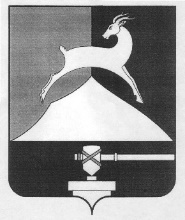 А Д М И Н И С Т Р А Ц И ЯУсть-Катавского городского округаЧелябинской области456043 Челябинская область, г.Усть-Катав, ул.Ленина, 47а  	       телефон 2-62-34, факс (35167) 2-67-35ПРИЛОЖЕНИЕк Порядку размещения информации о рассчитываемой за календарный год среднемесячной заработной плате руководителей, их заместителей и главных бухгалтеров муниципальных унитарных предприятий Усть-Катавского городского округа в информационно-телекоммуникационной сети Интернет и предоставления указанными лицами данной информацииИнформацияо рассчитываемой за 2018 год среднемесячной заработной плате руководителя, заместителя, главного бухгалтера муниципального учреждения, муниципального унитарного предприятия Усть-Катавского городского округа для размещения в информационно-телекоммуникационной сети Интернет на официальном сайте администрации Усть-Катавского городского округа www.ukgo.suГлава Усть-Катавского городского округа                                         С.Д.СемковНачальник отдела бухгалтерского учета    и отчетности                                                                                          И.В.СалийИсп. Смольникова А.В. (35167) 2-60-54от 11.04.2019 г.                                                                      исх. № 01-3-10/110№ п/пПолное наименование учреждения, предприятияЗанимаемая должностьФамилия, имя, отчествоВеличина рассчитанной за 2018 год среднемесячной заработной платы (руб.коп.)1Администрация Усть-Катавского городского округаГлава Усть-Катавского городского округаСемков Сергей Диодорович112 440,462Администрация Усть-Катавского городского округаПервый заместитель главы Усть-Катавского городского округа по вопросам социально-культурной политике, охраны здоровья населенияПульдяев Сергей Николаевич78 022,723Администрация Усть-Катавского городского округаЗаместитель главы Усть-Катавского городского округа – начальник управления имущественных и земельных отношенийСамарин Константин Анатольевич73 790,874Администрация Усть-Катавского городского округаЗаместитель главы Усть-Катавского городского округа – начальник управления инфраструктуры и строительстваДьячковский Дмитрий Николаевич66 458,905Администрация Усть-Катавского городского округаУправляющий делами администрации Усть-Катавского городского округаХаритонов Сергей Васильевич53 816,576Администрация Усть-Катавского городского округаНачальник отдела бухгалтерского учета и отчетностиСалий Ирина Владимировна 34 711,717Управление села Тюбеляс администрации Усть-Катавского городского округаНачальник управленияПлеханов Михаил Сергеевич35 036,798Управление села Тюбеляс администрации Усть-Катавского городского округаСтарший бухгалтер                (01.01.2018г. – 16.09.2018г.)Гайсина Лариса Сергеевна9 759,889Управление села Тюбеляс администрации Усть-Катавского городского округаСтарший бухгалтер                (17.09.2018г. – 31.12.2018г.)Харитонова Ирина Мансуровна8 951,8510Управление села Минка администрации Усть-Катавского городского округаНачальник управленияЧернов Владимир Александрович34 998,0111Управление села Минка администрации Усть-Катавского городского округаСтарший бухгалтерПопова Анна Леонидовна11 114,3112Управление поселка Вязовая администрации Усть-Катавского городского округаНачальник управленияДмитричева Татьяна Федоровна39 550,4213Управление поселка Вязовая администрации Усть-Катавского городского округаСтарший бухгалтерСаметова Юлия Ранисовна8 510,1414Муниципальное автономное учреждение «Многофункциональный центр предоставления государственных и муниципальных услуг Усть-Катавского городского округа»РуководительБаранова Людмила Александровна44 830,5315Муниципальное автономное учреждение «Многофункциональный центр предоставления государственных и муниципальных услуг Усть-Катавского городского округа»Главный бухгалтерКалимулина Наталья Михайловна33 836,4316Муниципальное  казенное учреждение «Спортивно-оздоровительный комплекс»ДиректорЛогинов Александр Григорьевич42 558,1617Заместитель директора по хозяйственной части (29.01.2018г. – 30.09.2018г.)Анисимов Сергей Александрович21 988,9518Заместитель директора по хозяйственной части (03.12.2018г. –31.12.2018.)Десятков Михаил Петрович26 683,1319Заместитель директора по хозяйственной части Ильина Анна Николаевна26 101,5720Главный бухгалтер Сыщикова Светлана Амировна34 972,39